ЛІСІВСЬКА  СІЛЬСЬКА  РАДА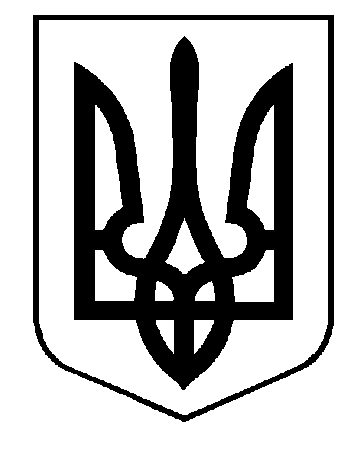 ТАЛЬНІВСЬКОГО   РАЙОНУ   ЧЕРКАСЬКОЇ   ОБЛАСТІПРОЕКТ  Р І Ш Е Н Н Я       __________                               с. Лісове                          № ________     Про встановлення місцевихподатків і зборів на 2021 рік        Відповідно до статей 10, 12, статтей 265, 266, 267, 268, 268-1, 291-295  Податкового кодексу України ( далі - ПКУ)  із змінами, Закону України  «Про засади державної  регуляторної політики  у сфері  господарської діяльності» , відповідно до пункту 24 частини 1 статті 26  Закону України “Про місцеве самоврядування в Україні ”, враховуючи протокол № 01 наради з суб’єктами  мікро та малого підприємництва села від 11.02.2021 року,  аналіз регуляторного впливу,  експертний висновок  постійної комісії з питань планування, бюджету і фінансів, сільська радаВИРІШИЛА :    1. Встановити з 1 січня 2021 року на території  Лісівської  сільської ради        місцеві податки і збори :   1.1.  податок на нерухоме майно, відмінне від земельної ділянки згідно додатку 1.  1.2. транспортний податок, згідно додатку 2.  1.3. туристичний збір, згідно додатку 3.  1.4. Збір за місця для паркування транспортних засобів, згідно додатку 4.   1.5. Єдиний податок, згідно додатку 5.      2.Секретарю сільської ради :   2.1.  оприлюднити  це рішення  в  одному з районних друкованих ЗМІ  та на  Інтернет- сайті сільської ради  у десятиденний строк після його прийняття та підписання, але не пізніше  1  липня цього року.   2.2.    В.о. землевпорядника сільської ради,   відповідно до п.п.12.3.3. п.12.3. статті 12 ПКУ, копію прийнятого рішення  надіслати  в електронному вигляді у десятиденний строк з дня прийняття до контролюючого органу, в якому перебувають на обліку платники відповідних місцевих податків та зборів, але не пізніше 1 липня року, що передує бюджетному періоду, в якому планується застосовування встановлюваних місцевих податків та зборів або змін до них.         3.Дане рішення набирає чинності з 01.01.2021 року.         4. Контроль за виконанням рішення покласти на постійну комісію з питань планування,  бюджету і фінансів. Сільський голова		                            М.МельніченкоДодаток  1                                                                         до проекту рішення сільської ради                                                                              від                           р. № 1.Податок на нерухоме майно, відмінне від земельної ділянки      1.1. згідно п. 266.1.статті 266 ПКУ платниками  податку на нерухоме майно, відмінне від земельної ділянки є:-       фізичні та юридичні особи, в тому числі нерезиденти, які є власниками об’єктів житлової та/або нежитлової нерухомості;     1.2. згідно п.п.266.2.1 п.266.2 статті 266 ПКУ,об’єктами  оподаткування є об’єкт житлової та нежитлової нерухомості, в тому числі його частка;    1.2.1. не є об’єктом оподаткування об’єкти, визначені п.п. 266.2.2 п.266.2 статті 266 ПКУ.1.3. згідно п.п. 266.3.1. п.266.3. статті 266 ПКУ, базою оподаткування є загальна площа об’єкта житлової та нежитлової нерухомості, в тому числі його часток. База оподаткування об’єктів житлової та нежитлової нерухомості, в тому числі їх часток, які перебувають у власності фізичних осіб, обчислюється контролюючим органом на підставі даних Державного реєстру речових прав на нерухоме майно, що безоплатно надаються органами державної реєстрації прав на нерухоме майно та/або на підставі оригіналів відповідних документів платника податків, зокрема документів на право власності. База оподаткування об’єктів житлової та нежитлової нерухомості, в тому числі їх часток, що перебувають у власності юридичних осіб, обчислюється такими особами самостійно виходячи із загальної площі кожного окремого об’єкта оподаткування на підставі документів, що підтверджують право власності на такий об’єкт.     1.4. згідно п.п. 266.4.1. п.266.4 статті 266 ПКУ, база оподаткування об’єкта/об’єктів житлової нерухомості, в тому числі їх часток, що перебувають у власності фізичної особи - платника податку, зменшується: а) для квартири/квартир незалежно від їх кількості - на 60 кв. метрів;б) для житлового будинку/будинків незалежно від їх кількості - на 120 кв. метрів; в) для різних типів об’єктів житлової нерухомості, в тому числі їх часток (у разі одночасного перебування у власності платника податку квартири/квартир та житлового будинку/будинків, у тому числі їх часток), - на 180 кв. метрів.     Таке зменшення надається один раз за кожний базовий податковий (звітний) період (рік);      Пільги з сплати податку встановлені згідно таблиці 2 до цього додатку .1.5. Встановлені  пільги з податку  для фізичних осіб не застосовуються до:об’єкта/об’єктів оподаткування, якщо площа такого/таких об’єкта/об’єктів перевищує п’ятикратний розмір неоподатковуваної площі, встановленої  пунктом 1.4.;об’єкта/об’єктів оподаткування, що використовуються їх власниками з метою одержання доходів (здаються в оренду, лізинг, позичку, використовуються у підприємницькій діяльності).      1.6. ставки податку для об’єктів житлової та/або нежитлової нерухомості, що перебувають у власності фізичних та юридичних осіб, встановлюються за рішенням сільської ради  залежно від місця розташування  та типів таких об’єктів нерухомості у розмірі, що не перевищує 1,5 відсотка розміру мінімальної заробітної плати, встановленої законом на 1 січня звітного (податкового) року, за 1 квадратний метр бази оподаткування згідно таблиці 1 до цього додатку.       1.7. згідно п.п. 266.6.1. п.266.6. статті 266 ПКУ, базовий податковий (звітний) період дорівнює календарному року;      1.8. порядок обчислення суми податку визначений п.266.7 та п.266.8 статті 266 ПКУ.1.9.строки сплати податку визначені п.266.10 статті 266 ПКУ:     Податкове зобов’язання за звітний рік з податку сплачується:а) фізичними особами - протягом 60 днів з дня вручення податкового повідомлення-рішення;б) юридичними особами - авансовими внесками щокварталу до 30 числа місяця, що наступає за звітним кварталом, які відображаються в річній податковій декларації.                   Секретар ради                                                     І. ТринкальДодаток 2                                                                           до проекту рішення сільської ради                                                                              від                    р. №                             2.Транспортний податок    2.1. платниками транспортного податку є фізичні та юридичні особи, в тому числі нерезиденти, які мають зареєстровані в Україні згідно з чинним законодавством власні легкові автомобілі, що відповідно до пункту 2.2.  є об'єктами оподаткування.     2.2. об'єктом оподаткування транспортним податком  є легкові автомобілі, з року випуску яких минуло не більше п’яти років (включно) та середньоринкова вартість яких становить понад 375 розмірів мінімальної заробітної плати, встановленої законом на 1 січня податкового (звітного) року. Така вартість визначається центральним органом виконавчої влади, що забезпечує формування та реалізує державну політику економічного, соціального розвитку і торгівлі, за методикою, затвердженою Кабінетом Міністрів України, станом на 1 січня податкового (звітного) року виходячи з марки, моделі, року випуску, об’єму циліндрів двигуна, типу пального";     2.3.базою оподаткування є легковий автомобіль, що є об'єктом оподаткування відповідно до пункту 2.2.;     2.4. ставка податку встановлюється з розрахунку на календарний рік у розмірі 25000 гривень за кожен легковий автомобіль, що є об'єктом оподаткування відповідно до пункту 2.2.     2.5. базовий податковий (звітний) період дорівнює календарному року;     2.6. порядок обчислення та сплати податку визначений п. 267.6. статті 267 ПКУ;      2.7. Строки сплати податку вказані в п. 267.8. статті 267 ПКУ.             Секретар ради                                              І.Тринкаль                                                                                         Додаток 3                                                                          до проекту рішення сільської ради                                                                               від                    р. №                                   3. Туристичний збір      	3.1. платниками збору є громадяни України, іноземці, а також особи без громадянства, які прибувають  на територію села  та тимчасово розміщуються у місцях проживання (ночівлі) визначених підпунктом 268.5.1  пункту 268.5 статті 268 Податкового Кодексу України;3.2. платниками збору не можуть бути особи, які вказані в п.п. 268.2.2 п.268.2. статті 268 ПКУ;3.3. ставка збору встановлюється за кожну добу тимчасового розміщення особи у місцях проживання (ночівлі), визначених підпунктом 268.5.1 пункту 268.5 статті 268 ПКУ, у розмірі 0,5 відсотка - для внутрішнього туризму та 5 відсотки - для в’їзного туризму від розміру мінімальної заробітної плати, встановленої законом на 1 січня звітного (податкового) року, для однієї особи за одну добу тимчасового розміщення.Справляння збору здійснюється такими податковими агентами:а) юридичними особами, філіями, відділеннями, іншими відокремленими підрозділами юридичних осіб згідно з підпунктом 268.7.2 пункту 268.7 статті ПКУ, фізичними особами - підприємцями, які надають послуги з тимчасового розміщення осіб у місцях проживання (ночівлі), визначених підпунктом 268.5.1 статті 268 ПКУ;б) квартирно-посередницькими організаціями, які направляють неорганізованих осіб з метою їх тимчасового розміщення у місцях проживання (ночівлі), визначених підпунктом "б" підпункту 268.5.1 пункту 268.5 статті 268 ПКУ, що належать фізичним особам на праві власності або на праві користування за договором найму;в) юридичними особами, які уповноважуються сільською, радою або радою, справляти збір на умовах договору, укладеного з відповідною радою.3.4. базою  справляння збору є загальна кількість  діб  тимчасового розміщення у місцях  проживання (ночівлі) визначених підпунктом 268.5.1  пункту 268.5 статті 268 ПКУ;3.5. базовий податковий (звітний) період визначений підпунктом 268.7.3. пункту 268.7 статті 268 ПКУ;    3.6 особливості справляння збору встановлені  пунктом 268.6. статті 268 ПКУ;     3.7.порядок сплати збору встановлений пунктом  268.7. статті 268 ПКУ;        Секретар ради                                             І. ТринкальДодаток 4                                                                          до проекту рішення сільської ради                                                                              від                  №                     4.Збір за місця для паркування транспортних засобів   4.1. платниками збору є юридичні особи, їх філії (відділення, представництва), фізичні особи - підприємці, які згідно з рішенням сільської організовують та провадять діяльність із забезпечення паркування транспортних засобів на майданчиках для платного паркування та спеціально відведених автостоянках;      4.2. об’єктом оподаткування є земельна ділянка, яка згідно з рішенням сільської ради,  спеціально відведена для забезпечення паркування транспортних засобів на автомобільних дорогах загального користування, тротуарах або інших місцях, а також комунальні гаражі, стоянки, паркінги (будівлі, споруди, їх частини), які побудовані за рахунок коштів місцевого бюджету, за винятком площі земельної ділянки, яка відведена для безоплатного паркування транспортних засобів, передбачених статтею 30 Закону України "Про основи соціальної захищеності інвалідів в Україні";      4.3. базою оподаткування є площа земельної ділянки, відведена для паркування, а також площа комунальних гаражів, стоянок, паркінгів (будівель, споруд, їх частин), які побудовані за рахунок коштів місцевого бюджету;4.4.  ставки збору за місця для паркування транспортних засобів  встановлюються за кожний день провадження діяльності із забезпечення паркування транспортних засобів у гривнях за  площі земельної ділянки, відведеної для організації та провадження такої діяльності, у розмірі  0,075 відсотка мінімальної заробітної плати, установленої законом на 1 січня податкового (звітного) року»;     4.5. порядок обчислення та строки сплати збору вказані в п. 268-1.5. статті 268-1 ПКУ;     4.6. базовий податковий (звітний) період дорівнює календарному кварталу.                Секретар ради                                               І.ТринкальДодаток 5                                                                          до проекту рішення сільської ради                                                                              від                   р. № 5. Єдиний податок для суб’єктів господарювання, які застосовують спрощену систему оподаткування, обліку та звітності віднесені до першої та другої групи платників єдиного податку, визначених у підпунктах 1,2 пункту 293.2 статті 293 ПКУ       5.1. Платники податку визначені пунктом 291.4 статті 291 ПКУ.            5.2. Об’єкт оподаткування визначено статтею 292 ПКУ;         5.3.  База оподаткування визначена статтею 292 ПКУ;           5.4. Ставки податку встановлюються в наступних розмірах: 1) для першої групи платників єдиного податку – 10 відсотків розміру прожиткового мінімуму; 2) для другої групи платників єдиного податку – 15 відсотків розміру мінімальної заробітної плати: незалежно від виду господарської діяльності.    5.5. Податковий (звітний) період визначений в статті 294 ПКУ  .   5.6. Порядок нарахування та строки сплати єдиного податку визначені в статті 295 ПКУ.       5.7.Ведення обліку та подання звітності платниками єдиного податку визначені статтею 296 ПКУ.         Секретар ради                                                     І.Тринкаль Розмір ставок для платників єдиного податку 1 групи –фізичні особи-підприємці, які не використовують працю найманих осіб та обсяг доходу яких протягом календарного року  не перевищує  300 000грн.      5.13. встановити фіксовані ставки єдиного податку   для фізичних осіб - підприємців, які здійснюють господарську діяльність, залежно від виду господарської діяльності, з розрахунку на календарний місяць  для другої групи платників єдиного податку - у  відсотках до  розміру мінімальної заробітної плати.Розмір ставок для платників єдиного податку 2 групи -фізичні особи-підприємці, які не використовують працю найманих осібабо кількість осіб, які перебувають з ними у трудових відносинах,одночасно не перевищує 10 осіб та обсяг доходу яких протягом календарного року  не перевищує 1 500 000 грн.                 Секретар  ради                                                    І.Тринкаль    КодКВЕД2010Види господарської діяльності відповіднодо КВЕД - 2010Розмір ставки для платників єдиного податку 1 групи у відсотках до  розміру прожиткового мінімуму для працездатних осіб, встановленого законом на 1 січня податкового (звітного) року, 47.81Роздрібна торгівля з лотків і на ринках  харчовими  продуктами10%47.82Роздрібна торгівля з лотків і на ринках  текстильними  виробами,  одягом  і  взуттям10%47.89Роздрібна торгівля з лотків і на ринках  іншими  товарами10%01.61Допоміжна діяльність у рослинництві10%81.30Надання ландшафтних послуг10%01.62Допоміжна діяльність у тваринництві10%02.40Надання допоміжних послуг у лісовому господарстві10%13.93Виробництво килимів і килимових виробів10%13.96Виробництво інших текстильних виробів н.в.і.у.10%13.99Виробництво інших текстильних виробів н.в.і.у.10%14.31Виробництво панчішно-шкарпеткових виробів10%14.39Виробництво іншого трикотажного та в'язаного одягу10%14.11Виробництво одягу зі шкіри10%14.13Виробництво іншого верхнього одягу10%14.14Виробництво спіднього одягу10%14.19Виробництво іншого одягу й  аксесуарів10%14.20Виготовлення виробів із хутра10%15.12Виробництво дорожніх виробів, сумок, лимарно-сідельних виробів зі шкіри та ін. м-лів10%15.20Виробництво взуття10% 16.23Виробництво  інших  дерев»яних  будівельних  конструкцій  і  столярних  виробів10%16.29Виробництво  інших   виробів  з  деревини:  виготовлення  виробів  з  корка,  соломки  та  рослинних  матеріалів  для  плетіння10% 25.12Виробництво  металевих  дверей  і  вікон10%25.72Виробництво  замків  і  дверних  петель10%25.99Виробництво  інших  готових  металевих  виробів, н. .в. і. у.10%33.11Ремонт і технічне обслуговування готових металевих виробів10%31.01Виробництво меблів  для  офісів  і  підприємств  торгівлі 10%31.02Виробництво  кухонних  меблів10%31.09Виробництво  інших  меблів10%45.20Технічне обслуговування та ремонт автотранспортних засобів10%45.40Торгівля  мотоциклами,  деталями , приладдям  до  них,  техобслуговування  і  ремонт  10%52.21Допоміжне  обслуговування  наземного  транспорту10%95.23Ремонт взуття 10%95.21Ремонт електронної апаратури побутового призначення для приймання, записування, відтворювання звуку й зображення10%95.22Ремонт побутових приладів, домашнього та садового обладнання10%95.25Ремонт годинників 10%95.29Ремонт інших побутових виробів і предметів особистого вжитку10%13.30Оздоблення текстильних виробів10%95.12Ремонт обладнання зв'язку10%95.29Ремонт інших побутових виробів і предметів особистого вжитку10%77.21Прокат товарів для спорту та відпочинку10%77.22Прокат відеозаписів і дисків10%77.29Прокат інших побутових виробів і предметів особистого вжитку10%81.21Загальне прибирання будинків10%81.22Інша діяльність із прибирання  будинків і промислових об'єктів10%81.29Інші види діяльності з прибирання10%74.20Діяльність у сфері фотографії10%96.01Прання та хімчистка текстильних і хутряних виробів 10%96.02Надання послуг перукарнями та салонами краси10%96.03Організування поховань і надання суміжних послуг10%97.00Діяльність домашніх господарств як роботодавців для домашньої прислуги10%КодКВЕД2010Види господарської діяльності відповіднодо КВЕД - 2010Розмір ставки для платників єдиного податку 2 групи у відсотках до розміру мінімальної заробітної плати, встановленої  на 1 січня податкового звітного року 01.11 Вирощування зернових культур (крім рису), бобових культур і насіння олійних культур 15%01.13Вирощування овочів і баштаних культур ,корнеплодів і бульбоплодів15%01.19 Вирощування інших однорічних і дворічних культур 15%01.24 Вирощування зерняткових і кісточкових фруктів 15% 01.25Вирощування ягід,горіхів,інших фруктів15%01.29 Вирощування інших багаторічних культур 15%01.30Відтворення  рослн15%01.41 Розведення великої рогатої худоби молочних порід 15%01.42 Розведення іншої великої рогатої худоби та буйволів 15%01.46 Розведення свиней 15%01.47 Розведення свійської птиці 15%01.49 Розведення інших тварин 15%01.50 Змішане сільське господарство 15%01.61 Допоміжна діяльність у рослинництві 15%01.62 Допоміжна діяльність у тваринництві 15%01.63Післяурожайна діяльність15%01.70 Мисливство, відловлювання тварин і надання пов'язаних із ними послуг 15%02.10 Лісівництво та інша діяльність у лісовому господарстві 15%02.40 Надання допоміжних послуг у лісовому господарстві 15%03.12 Прісноводне рибальство 15%10.13 Виробництво м'ясних продуктів 15%10.39 Інші види перероблення та консервування фруктів і овочів 15%10.41 Виробництво олії та тваринних жирів 15%10.51Перероблення  молока,  виробництво  масла  та  сиру15%10.61 Виробництво продуктів борошномельно-круп'яної промисловості 15%10.71 Виробництво хліба та хлібобулочних виробів; виробництво борошняних кондитерських виробів, тортів і тістечок нетривалого зберігання 15%10.73 Виробництво макаронних виробів і подібних борошняних виробів 15%10.89 Виробництво інших харчових продуктів, н. в. і. у.15%10.92 Виробництво готових кормів для домашніх тварин 15%13.92 Виробництво готових текстильних виробів, крім одягу 15%13.94 Виробництво канатів, мотузок, шпагату та сіток 15%14.11 Виробництво одягу зі шкіри 15%14.12Виробництво  робочого  одягу15%14.13 Виробництво іншого верхнього одягу 15%14.19 Виробництво іншого одягу й аксесуарів 15%14.20 Виготовлення виробів із хутра 15%15.20 Виробництво взуття 15%16.10 Лісопильне та стругальне виробництво 15%16.21 Виробництво фанери, дерев'яних плит і панелей, шпону 15%16.23 Виробництво інших дерев'яних будівельних конструкцій і столярних виробів 15%16.29 Виробництво інших виробів з деревини; виготовлення виробів з корка, соломки та рослинних матеріалів для плетіння 15%18.11 Друкування газет 15%18.12 Друкування іншої продукції 15%20.14 Виробництво інших основних органічних хімічних речовин 15%22.11 Виробництво гумових шин, покришок і камер; відновлення протектора гумових шин і покришок 15%22.23 Виробництво будівельних виробів із пластмас 15%23.11 Виробництво листового скла 15%23.12 Формування й оброблення листового скла 15%23.31 Виробництво керамічних плиток і плит 15%23.32 Виробництво цегли, черепиці та інших будівельних виробів із випаленої глини 15%23.41 Виробництво господарських і декоративних керамічних виробів 15%23.61 Виготовлення виробів із бетону для будівництва 15%23.69 Виробництво інших виробів із бетону гіпсу та цементу 15%23.70 Різання, оброблення та оздоблення декоративного та будівельного каменю 15%25.11 Виробництво будівельних металевих конструкцій і частин конструкцій 15%25.12 Виробництво металевих дверей і вікон 15%25.72 Виробництво замків і дверних петель 15%25.99 Виробництво інших готових металевих виробів, н. в. і. у. 15%31.01 Виробництво меблів для офісів і підприємств торгівлі 15%31.02Виробництво  кухонних  меблів15%31.09 Виробництво інших меблів 15%32.30Виробництво  спортивних  товарів15%32.40 Виробництво ігор та іграшок 15%32.99 Виробництво іншої продукції, н. в. і. у. 15%33.13 Ремонт і технічне обслуговування електронного й оптичного устатковання 15%33.14 Ремонт і технічне обслуговування електричного устатковання 15%33.17 Ремонт і технічне обслуговування інших транспортних засобів 15%33.19 Ремонт і технічне обслуговування інших машин і устаткування 15%35.13 Розподілення електроенергії 15%35.22 Розподілення газоподібного палива через місцеві (локальні) трубопроводи 15%35.30 Постачання пари, гарячої води та кондиційованого повітря 15%36.00 Забір, очищення та постачання води 15%37.00 Каналізація, відведення й очищення стічних вод 15%41.20 Будівництво житлових і нежитлових будівель 15%42.11 Будівництво доріг і автострад 15%42.99 Будівництво інших споруд, н. в. і. у. 15%43.21 Електромонтажні роботи 15%43.22 Монтаж водопровідних мереж, систем опалення та кондиціонування 15%43.29 Інші будівельно-монтажні роботи 15%43.31 Штукатурні роботи 15%43.32 Установлення столярних виробів 15%43.33 Покриття підлоги й облицювання стін 15%43.34 Малярні роботи та скління 15%43.39 Інші роботи із завершення будівництва 15%45.20 Технічне обслуговування та ремонт автотранспортних засобів 15%45.32 Роздрібна торгівля деталями та приладдям для автотранспортних засобів 15%45.40 Торгівля мотоциклами, деталями та приладдям до них, технічне обслуговування і ремонт мотоциклів 15%46.18Діяльність  посередників,  що  спеціалізуються  в  торгівлі  іншими  товарами15%46.21 Оптова торгівля зерном, необробленим тютюном, насінням і кормами для тварин 15%46.31 Оптова торгівля фруктами й овочами 15%46.32Оптова  торгівля  м»ясом  і  м»ясними  продуктами  15%46.38 Оптова торгівля іншими продуктами харчування,  у т. ч.  рибою, ракоподібними і молюсками 15%46.49 Оптова торгівля іншими товарами господарського призначення 15%46.90 Неспеціалізована оптова торгівля 15%47.11 Роздрібна торгівля в неспеціалізованих магазинах переважно продуктами харчування15%47.19 Інші види роздрібної торгівлі в неспеціалізованих магазинах 15%47.21 Роздрібна торгівля фруктами й овочами в спеціалізованих магазинах 15%47.22 Роздрібна торгівля м'ясом і м'ясними продуктами в спеціалізованих магазинах 15%47.23 Роздрібна торгівля рибою, ракоподібними та молюсками в спеціалізованих магазинах 15%47.24 Роздрібна торгівля хлібобулочними виробами, борошняними та цукровими кондитерськими виробами в спеціалізованих магазинах 15%47.29 Роздрібна торгівля іншими продуктами харчування в спеціалізованих магазинах 15%47.41 Роздрібна торгівля комп'ютерами, периферійним устаткованням і програмним забезпеченням у спеціалізованих магазинах 15%47.43 Роздрібна торгівля в спеціалізованих магазинах електронною апаратурою побутового призначення для приймання, записування, відтворення звуку й зображення 15%47.51 Роздрібна торгівля текстильними товарами в спеціалізованих магазинах 15%47.52 Роздрібна торгівля залізними виробами, будівельними матеріалами та санітарно-технічними виробами в спеціалізованих магазинах 15%47.53Роздрібна  торгівля  килимовими  виробами,  покриттям  для  стін  та  підлоги  в  спеціалізованих  магазинах15%47.54 Роздрібна торгівля побутовими електротоварами в спеціалізованих магазинах 15%47.59 Роздрібна торгівля меблями, освітлювальним приладдям та іншими товарами для дому в спеціалізованих магазинах 15%47.61 Роздрібна торгівля книгами в спеціалізованих магазинах 15%47.62 Роздрібна торгівля газетами та канцелярськими товарами в спеціалізованих магазинах 15%47.64Роздрібна торгівля  спортивним  інвентарем  у  спеціалізованих  магазинах15%47.65 Роздрібна торгівля іграми та іграшками в спеціалізованих магазинах 15%47.71 Роздрібна торгівля одягом у спеціалізованих магазинах 15%47.72 Роздрібна торгівля взуттям і шкіряними виробами в спеціалізованих магазинах 15%47.73 Роздрібна торгівля фармацевтичними товарами в спеціалізованих магазинах 15%47.75 Роздрібна торгівля косметичними товарами та туалетними приналежностями в спеціалізованих магазинах 15%47.76 Роздрібна торгівля квітами, рослинами, насінням, добривами, домашніми тваринами та кормами для них у спеціалізованих магазинах 15%47.77 Роздрібна торгівля годинниками  15%47.78Роздрібна  торгівля  іншими  невживаними  товарами  в  спеціалізованих  магазинах15%47.79 Роздрібна торгівля уживаними товарами в магазинах 15%47.81 Роздрібна торгівля з лотків і на ринках харчовими продуктами15%47.82 Роздрібна торгівля з лотків і на ринках текстильними виробами, одягом і взуттям 15%47.89 Роздрібна торгівля з лотків і на ринках іншими товарами 15%47.99 Інші види роздрібної торгівлі поза магазинами 15%49.31 Пасажирський наземний транспорт міського та приміського сполучення 15%49.32 Надання послуг таксі 15%49.39 Інший пасажирський наземний транспорт, н. в. і. у. 15%49.41 Вантажний автомобільний транспорт 15%52.29 Інша допоміжна діяльність у сфері транспорту 15%55.10 Діяльність готелів і подібних засобів тимчасового розміщування 15%56.3Обслуговування  напоями15%56.10 Діяльність ресторанів, надання послуг мобільного харчування 15%56.29 Постачання інших готових страв 15%58.11 Видання книг 15%58.13 Видання газет 15%62.01 Комп'ютерне програмування 15%62.02 Консультування з питань інформатизації 15%62.09 Інша діяльність у сфері інформаційних технологій і комп'ютерних систем 15%63.11 Оброблення даних, розміщення інформації на веб-вузлах і пов'язана з ними діяльність 15%63.99 Надання інших інформаційних послуг, н. в. і. у. 15%65.11 Страхування життя 15%65.12 Інші види страхування, крім страхування життя 15%65.30 Недержавне пенсійне забезпечення 15%66.21 Оцінювання ризиків та завданої шкоди 15%66.29 Інша допоміжна діяльність у сфері страхування та пенсійного забезпечення 15%68.20 Надання в оренду й експлуатацію власного чи орендованого нерухомого майна (земельних ділянок загальна площа яких не перевишує , житлові приміщення загальна площа яких не перевищує , нежитлові приміщення(споруди,будівлі)та/або їх частини загальна площа яких не перевищує 300 кв.метрів)15%69.10 Діяльність у сфері права 15%69.20 Діяльність у сфері бухгалтерського обліку ; консультування з питань оподаткування 15%70.22 Консультування з питань комерційної діяльності й керування 15%71.12 Діяльність у сфері інжинірингу, геології та геодезії, надання послуг технічного консультування в цих сферах 15%73.11 Рекламні агентства 15%73.20 Дослідження кон'юнктури ринку та виявлення громадської думки 15%74.20 Діяльність у сфері фотографії 15%75.00 Ветеринарна діяльність 15%77.11 Надання в оренду автомобілів і легкових автотранспортних засобів 15%77.12 Надання в оренду вантажних автомобілів 15%77.31 Надання в оренду сільськогосподарських машин і устатковання 15%78.30 Інша діяльність із забезпечення трудовими ресурсами 15%79.11 Діяльність туристичних агентств 15%80.10 Діяльність приватних охоронних служб 15%81.22 Інша діяльність із прибирання будинків і промислових об'єктів 15%81.30 Надання ландшафтних послуг 15%82.19Фотокопіювання,  підготовка документів  та  ін.  спеціалізована  допоміжна  офісна  діяльність15%82.92 Пакування 15%82.99 Надання інших допоміжних комерційних послуг, н. в. і. у. 15%85.53 Діяльність шкіл підготовлення водіїв транспортних засобів 15%85.59 Інші види освіти, н. в. і. у. 15%86.22 Спеціалізована медична практика 15%86.23 Стоматологічна практика 15%93.12Діяльність  спортивних  клубів15%93.13Діяльність  фітнес-центрів15%93.19 Інша діяльність у сфері спорту 15%93.29 Організування інших видів відпочинку та розваг 15%95.11 Ремонт комп'ютерів і периферійного устатковання 15%95.21 Ремонт електронної апаратури побутового призначення для приймання, записування, відтворення звуку й зображення 15%95.23 Ремонт взуття та шкіряних виробів 15%95.24 Ремонт меблів і домашнього начиння 15%95.25 Ремонт годинників 15%95.29 Ремонт інших побутових виробів і предметів особистого вжитку 15%96.02 Надання послуг перукарнями та салонами краси 15%96.03 Організування поховань і надання суміжних послуг 15%96.04 Діяльність із забезпечення фізичного комфорту 15%96.09 Надання інших індивідуальних послуг, н. в. і. у. 15%